附件1：各旗区交易中心办理CA锁时间安排表附件2：鄂尔多斯市电子招投标交易平台政府采购采购单位入库操作手册采购单位打开鄂尔多斯公共资源交易网（http://www.ordosggzyjy.org.cn），选择主体登录：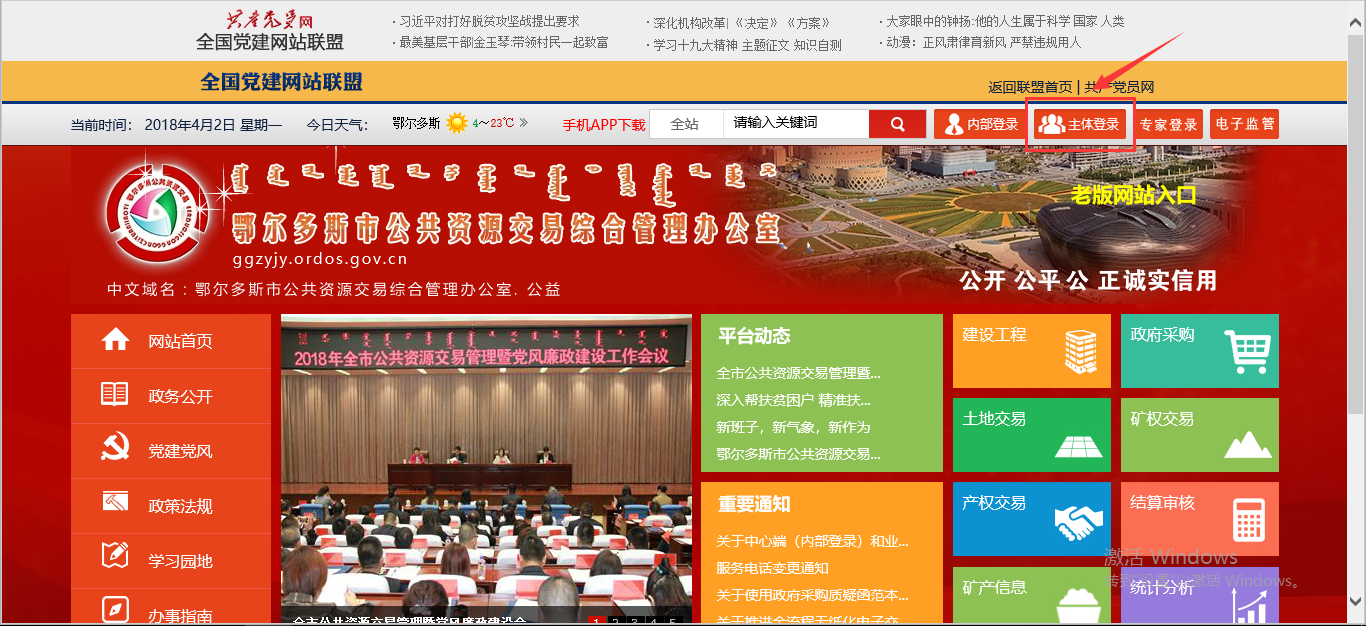 跳转到如下界面： 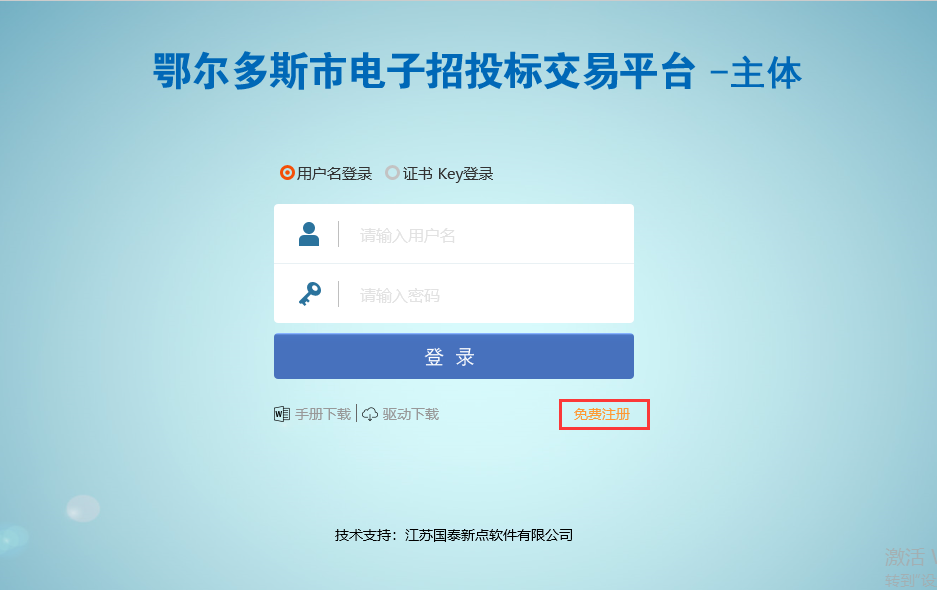 点击“免费注册”，如下图：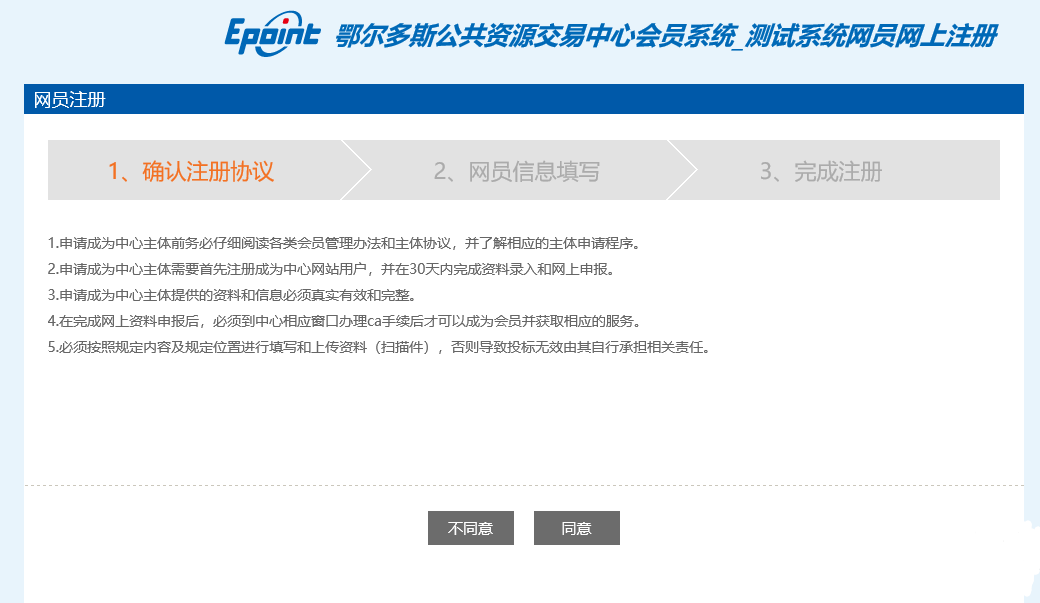 仔细阅读网员协议，点“同意”按钮继续，如下图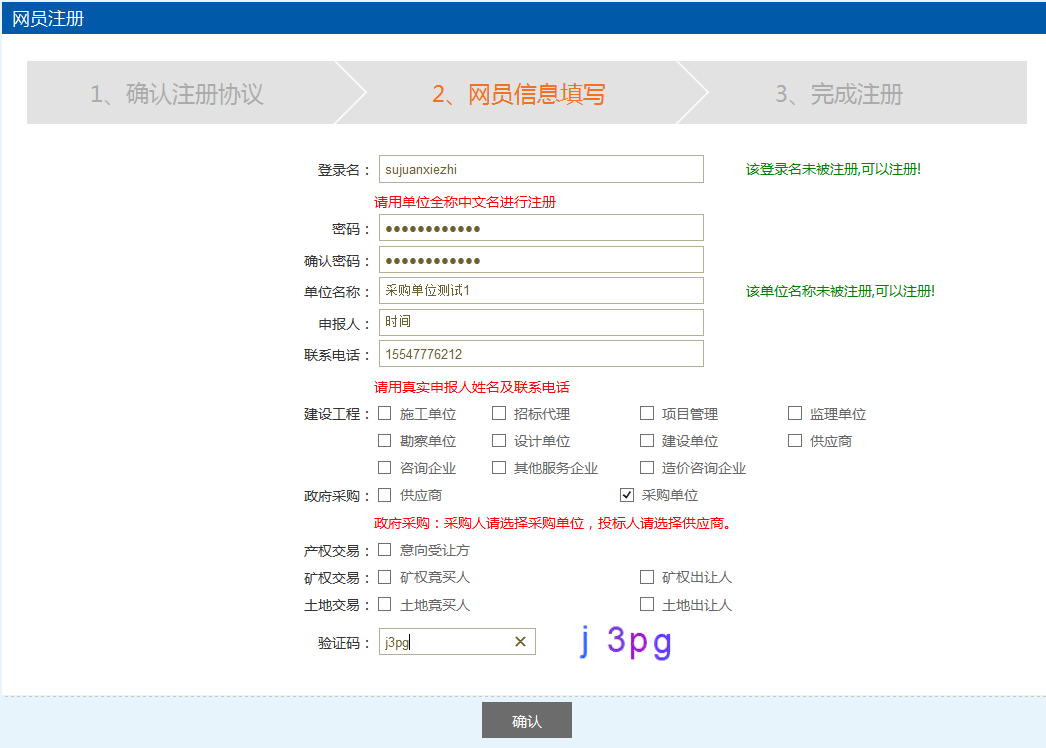 输入登录名等信息，检测该登录名是否已被注册，如果已被注册，必须更换登录名。采购人选择“采购单位”，输入验证码，点击“确认”按钮，如下图：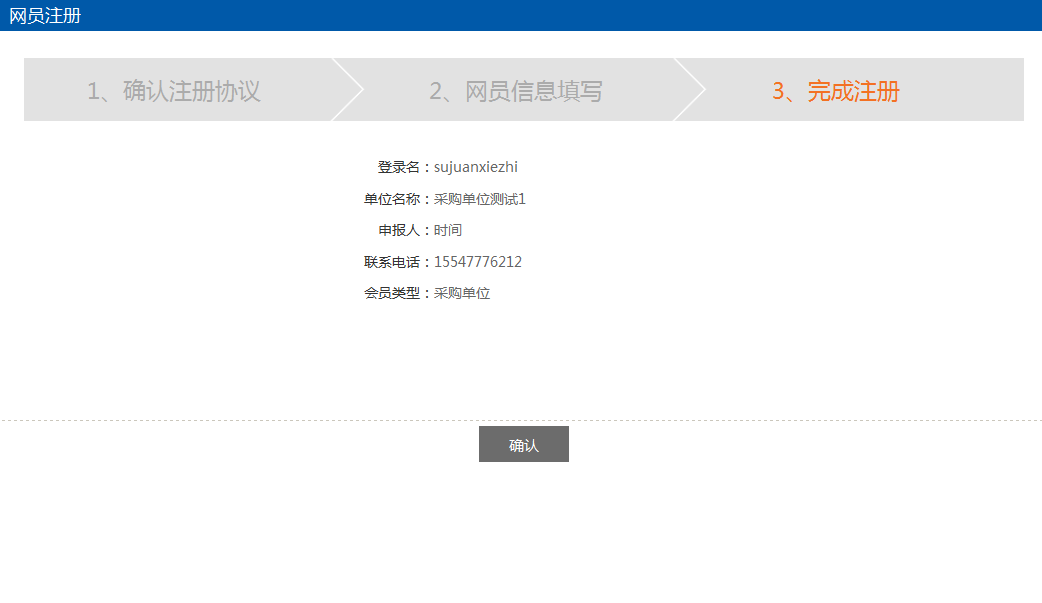 点击“确认”登录后，点“基本信息”维护本单位的信息，最后确认提交。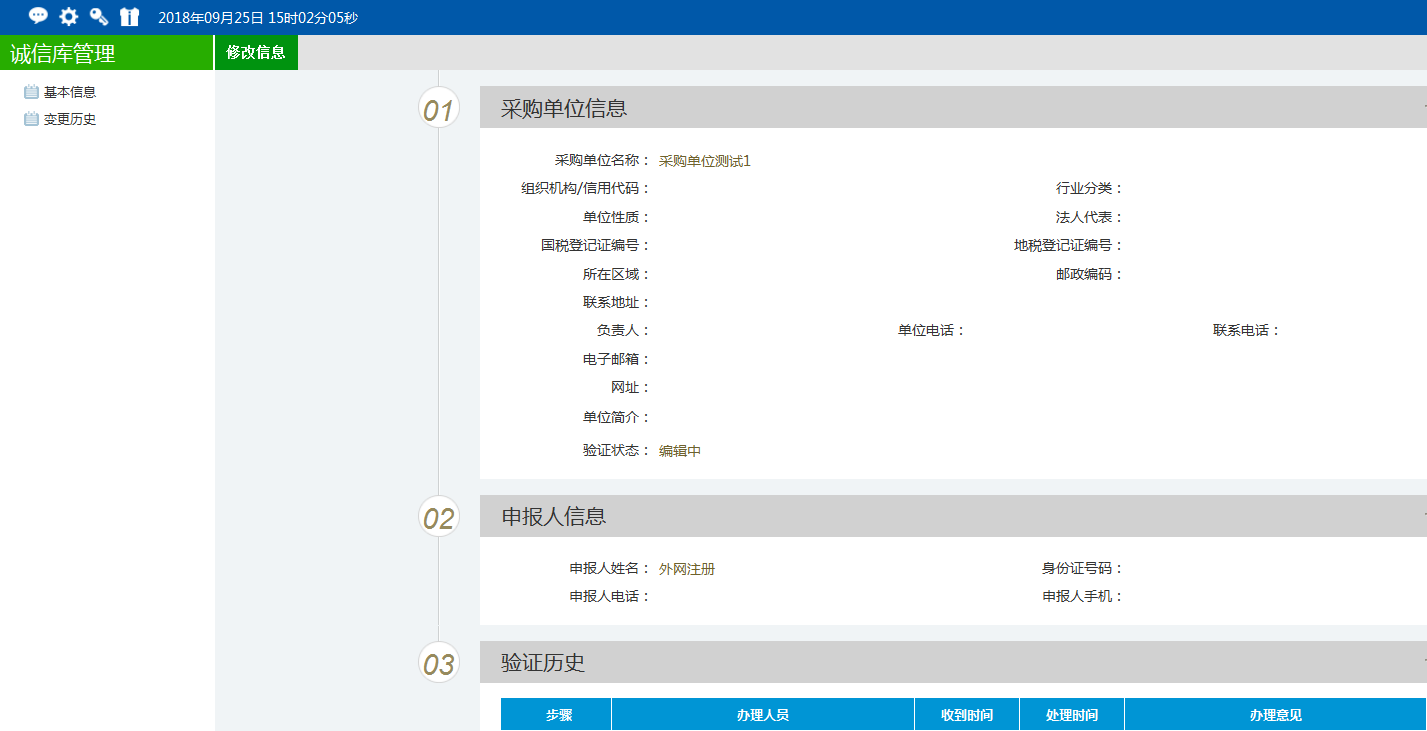 旗区名称办理CA锁时间安排备注达拉特旗公共资源交易中心10月16日--10月17日星期二、三准格尔旗公共资源交易中心10月18日--10月19日星期四、五杭锦旗公共资源交易中心10月23日--10月24日星期二、三乌审旗公共资源交易中心10月25日--10月26日星期四、五鄂托克旗公共资源交易中心10月30日--10月31日星期二、三鄂托克前旗公共资源交易中心11月1日--11月2日星期四、五东胜区、伊金霍洛旗公共资源交易中心时间不限到市平台办理